This document carries the agenda for the 3rd TSAG adhoc Session on Quantum at 8:00 – 9:30 on Thursday 13th of December 2018. Reminding of the following contribution, TD and LS:Proposal to set up a new ITU-T Focus Group on Quantum Information Technology for Networks (FG-QIT4N) C54Tutorial - Introduction to Quantum Information Technology and Network Evolution TD416R1LS on Response to proposal to set up a new ITU-T Focus Group on Quantum Information Technology for Networks (FG-QIT4N) [from ETSI ISG QKD] TD406R1Minutes of the first adhoc session on Quantum TD424 Entities interested in ITU-T work on quantum communication TD426Minutes of the second adhoc session on Quantum New revised FG ToR Proposed Agenda for the 3rd Adhoc session on QuantumChairman opening wordsApproval of this agendaIdentification of documents pertaining to this sessionReview of new proposed ToR and Draft editionQuestions and DiscussionsMeeting agreement (or not) for the establishment of a Focus GroupConclusion and agenda for potential 4rd adhocAny Other BusinessClosing_______________________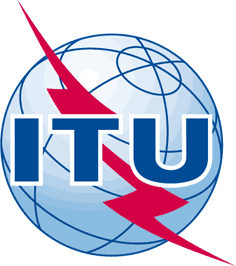 INTERNATIONAL TELECOMMUNICATION UNIONTELECOMMUNICATION
STANDARDIZATION SECTORSTUDY PERIOD 2017-2020INTERNATIONAL TELECOMMUNICATION UNIONTELECOMMUNICATION
STANDARDIZATION SECTORSTUDY PERIOD 2017-2020INTERNATIONAL TELECOMMUNICATION UNIONTELECOMMUNICATION
STANDARDIZATION SECTORSTUDY PERIOD 2017-2020TSAG-TD435TSAG-TD435INTERNATIONAL TELECOMMUNICATION UNIONTELECOMMUNICATION
STANDARDIZATION SECTORSTUDY PERIOD 2017-2020INTERNATIONAL TELECOMMUNICATION UNIONTELECOMMUNICATION
STANDARDIZATION SECTORSTUDY PERIOD 2017-2020INTERNATIONAL TELECOMMUNICATION UNIONTELECOMMUNICATION
STANDARDIZATION SECTORSTUDY PERIOD 2017-2020TSAGTSAGINTERNATIONAL TELECOMMUNICATION UNIONTELECOMMUNICATION
STANDARDIZATION SECTORSTUDY PERIOD 2017-2020INTERNATIONAL TELECOMMUNICATION UNIONTELECOMMUNICATION
STANDARDIZATION SECTORSTUDY PERIOD 2017-2020INTERNATIONAL TELECOMMUNICATION UNIONTELECOMMUNICATION
STANDARDIZATION SECTORSTUDY PERIOD 2017-2020Original: EnglishOriginal: EnglishQuestion(s):Question(s):Question(s):N/AGeneva, 10-14 December 2018Geneva, 10-14 December 2018TDTDTDTDTDTDSource:Source:Source:Chairman, Quantum Adhoc SessionsChairman, Quantum Adhoc SessionsChairman, Quantum Adhoc SessionsTitle:Title:Title:Agenda of the third TSAG adhoc session on QuantumAgenda of the third TSAG adhoc session on QuantumAgenda of the third TSAG adhoc session on QuantumPurpose:Purpose:Purpose:InformationInformationInformationContact:Contact:Keywords:Abstract: